INSTRUCCIONES PARA AUTORES – BIOQUINFORMA“Bioquinforma Digital”  es la publicación WEB del Colegio de Bioquímicos de la Provincia de Córdoba. Acepta trabajos de todas las ramas de la bioquímica que sean originales e inéditos. Pueden aceptarse aquellos ya comunicados en sociedades científicas (Congresos, Reuniones, Jornadas, etc.) Para la preparación de manuscritos, se siguen los requerimientos del International Committee of Medical Journal Editors (ICMJE) disponible en http://www.icmje.org. Se pueden consultar guías para publicaciones en http:/www.espanol.equatornetwork.org.Podrán publicarse: Artículos originales: Trabajos Completos y Comunicaciones Breves.Actualizaciones:  Revisiones Bibliográficas.Se enviará una nota (que incluya el título, los autores e instituciones participantes) solicitando la publicación del manuscrito en Bioquinforma Digital firmada por el primer autor. También se deberá incluir otra nota firmada por  todos los autores declarando que los resultados no han sido previamente publicados, que conocen y se hacen públicamente responsables de los contenidos vertidos. Asimismo se deberá declarar si hubiere conflicto de intereses de algún tipo. (Se considera “conflicto de intereses” los casos en los que la objetividad de los autores para presentar los resultados puede verse afectada por algún tipo de interés comercial, de patentes, etc). Las notas mencionadas deberán ser presentadas en original en la sede del Colegio de Bioquímicos (requisito necesario para la aceptación de la publicación) y el manuscrito completo (incluyendo texto, tablas y figuras) se enviará como  adjunto a un e-mail a la dirección electrónica cobico@cobico.com.ar. FORMATO DE PRESENTACIÓN – ARTICULOS ORIGINALESLos trabajos se prepararán en Microsoft Word, en papel tamaño A4, con márgenes de , escritos de un solo lado, respetando 1,5 de espacio entre renglones, en letra tipo Arial tamaño 11. Las páginas se numerarán en forma consecutiva comenzando con la del título, el número de página se ubicará en el borde inferior derecho. La redacción del trabajo debe ser impersonal. Debe existir una coherencia entre el título, objetivos, resultados, discusión y conclusiones; todos los resultados obtenidos y discusión de los mismos deben estar contemplados en el/los objetivos de la investigación. Se debe evitar la utilización de palabras en otros idiomas y, cuando ello sea indispensable, deberán ser colocadas en itálica (Ej.: in vitro). En el texto, cuando un número aparece al principio de la oración, deberá ser escrito en letras (Ej.: Veinte pacientes.....).La PRIMERA PAGINA  deberá incluir:Título. Debe ser escrito en mayúscula, centrado y en negrita, deberá ser concreto y reflejar el objetivo principal del trabajo; se deberá evitar el uso de abreviaturas.Autores. Se deben detallar debajo del título (centrado), Se debe escribir el apellido y luego, separado por una coma, los nombres. A continuación de cada  nombre, se debe colocar, a modo de superíndice, el número que haga referencia al lugar de trabajo al que pertenece dicho autor. Lugar de trabajo. Cada lugar de trabajo debe figurar con el número asignado al autor correspondiente (centrado), debe constar el nombre del servicio y de la institución, la ciudad, la provincia y el país (Separados por guiones).Correspondencia:  indicar el nombre del autor a quien dirigir consultas. Lugar de trabajo. Dirección postal, teléfono y dirección de e-mail.Ejemplo: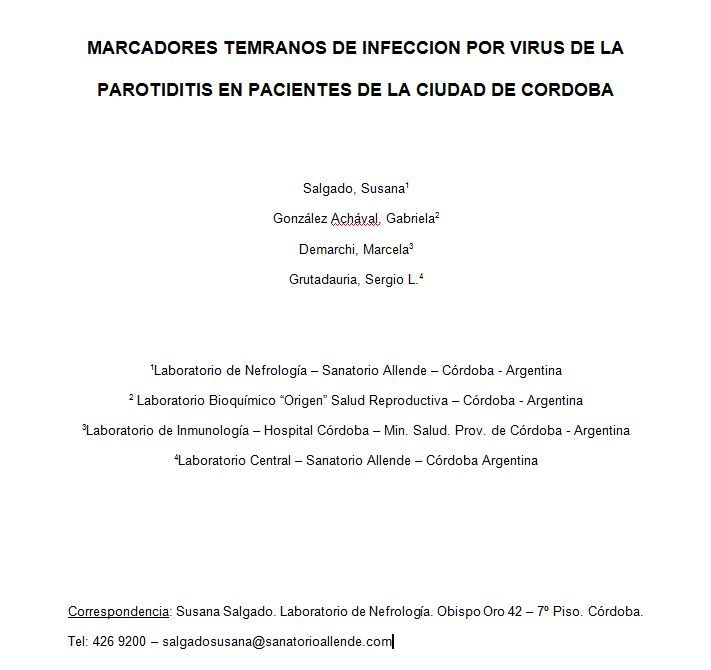 CUERPO DEL MANUSCRITOLos Trabajos Originales estarán divididos en los siguientes apartados: Resumen, Introducción, Materiales y Métodos, Resultados, Discusión, Agradecimientos, Bibliografía.  Los títulos de los apartados deberán estar en mayúsculas y negrita. Por ejemplo, INTRODUCCION.El RESUMEN no excederá las 300 palabras y deberá estar escrito en un solo bloque. No contendrá tablas ni figuras. Podrá estar ordenado en subtítulos (Introducción, Materiales y Métodos, Resultados y Conclusiones). Todas las abreviaturas deberán ser aclaradas entre paréntesis. La/las conclusiones deben limitarse y ser coherentes con los resultados obtenidos y de acuerdo a los objetivos planteados; no se deberán formular expresiones de deseo o acciones futuras.Palabras Clave: En un párrafo aparte a continuación del resumen se consignarán entre 3 y 6 palabras clave referentes al tema del estudio.  Seguidamente se podrá incluir una lista de abreviaturas usadas en el texto. En la INTRODUCCION se presentan los antecedentes en el tema, las bases que justifican la realización del estudio y los objetivos del trabajo. No debe incluir resultados o conclusiones. Todas las abreviaturas deberán ser aclaradas entre paréntesis independientemente de que hayan sido utilizadas en el resúmen. El último párrafo contendrá el/los objetivos de la investigación.MATERIALES Y METODOS  deberá contener los siguientes ítems: Tipo de estudio: se deberá definir el tipo de estudio (Ej.: cohorte, descriptivo, transversal, observacional, experimental, etc.). Muestra: se deberá detallar la forma de selección de los sujetos estudiados y sus características (edad, sexo, cantidad de sujetos estudiados, grupos de estudio, etc.). Se deberán indicar en este apartado los criterios de inclusión y exclusión establecidos para la selección de la muestra.Métodos: se deben describir todos los métodos y procedimientos utilizados en la investigación, como así también los aparatos y/o equipos empleados. En caso de ser necesario, en este apartado, se detallarán las características de desempeño de los métodos, como así también los valores de referencia de los analitos estudiados. Análisis estadístico: si corresponde, detallar la forma en la cual se expresan los resultados (Ej.: media ± desviación estándar o mediana (percentil 25th – 75th) y los métodos estadísticos empleados, como así también la significancia estadística utilizada (Ej.: se consideró estadísticamente significativo un p<0,05).En caso de usar subtítulos, deberán estar en minúsculas, subrayados y en negrita. Por ejemplo “Técnicas Serológicas”. En caso de usar sub-subtítulos, deben ser parte del párrafo y estar en negrita seguidos de dos puntos. Por ejemplo “Determinación de IgG: “Los RESULTADOS  obtenidos utilizando los materiales y métodos mencionados, se presentarán en una secuencia lógica. No repetir en el texto la información presentada en tablas, gráficos o figuras. En este apartado sólo se deberán presentar los resultados obtenidos en el estudio sin dar explicaciones o discutir los mismos. Los datos cuantitativos se deberán expresar con la media junto a su respectiva desviación estándar o con la mediana junto a los valores mínimo – máximo o percentil 25th – 75th, según corresponda a la distribución de los datos en la muestra. Los datos categóricos se expresarán como porcentajes (n, %). Los valores de “p” estadísticamente significativos se expresarán como “p<….” (Ej.: p<0,001), los no estadísticamente significativos como “p=….” (Ej.: p= 0,234). Se deberá tener en cuenta la correcta expresión de los resultados como así también la de los estadísticos utilizados. Unidades de medida: se empleará el sistema métrico decimal (sistema internacional de unidades); se deberá emplear las unidades utilizadas más frecuentemente en nuestro medio (Ej.: glucosa en mg%). En la expresión de los resultados se deberá utilizar “coma” para los decimales y respetar la cantidad de cifras significativas en todas las medidas expresadas en el trabajo (Ej.: 9,25 ± 0,78 mg%; forma incorrecta: 9,25 ± 0,7 mg%). No se aceptarán trabajos cuyos resultados se limiten a presentar exclusivamente tablas y/o figuras sin ningún párrafo de texto en este apartado.En la DISCUSION se resaltarán los aspectos nuevos e importantes del estudio y se confrontarán los resultados obtenidos con otras publicaciones en la materia. En este apartado no se deberá repetir información ni resultados ya consignados en otras secciones del trabajo. En el último párrafo de la discusión se expresarán las conclusiones.La BIBLIOGRAFIA se limitará a aquellos artículos directamente relacionados con el trabajo. Se numerarán las referencias consecutivamente, en el orden en que se las mencione en el cuerpo del trabajo. En cada cita se incluirán todos los autores. Los títulos de las revistas serán abreviados de acuerdo al Index Medicus (en www.nlm.nih.gov). En el texto las citas serán mencionadas por sus números entre paréntesis separados por comas. Si hubiere más de dos referencias consecutivas se colocará guion entre ellas (Ej.: (1-4)  en vez de (1,2,3,4) o Ej.: (1,4,6-9).En la lista de referencias, las revistas, los libros, los capítulos de libros, y los sitios de Internet se presentarán de acuerdo a los siguientes ejemplos.Revistas: 1. Van Klaveren RJ, Oudkrek M, Prokop M, et al. Management of lung nodules detected by volume CT scanning. N Engl J Med 2009; 361: 2221-9.Libros: 2. World Health Organization. Global tuberculosis control: surveillance, planning, financing. WHO report 2005. WHO/ htm/tb/2005.349. Geneva: World Health Organization, 2005.Capítulos de Libros: 3. Philips DJ, Whisnant JP. Hypertension and stroke. In: Laragh JH, Brenner BM, eds. Hypertension: pathophysiology, diagnosis, and management, 2nd ed. New York: Raven Press, 1995, p 465-78.Sitios Internet: 4. Helman A. Air pressure and Mount McKinley. En: http://www.cohp.org/ak/notes/ pressure_altitude_simplified_ II.html; consultado el 19/10/2009. AGRADECIMIENTOS  podrá indicar asistencia o ayuda científica, técnica, financiera y/o donaciones aportadas para la realización de la investigación que no lleguen a justificar la autoría.CONFLICTOS DE INTERES (si los hubiere)  los autores declararán si tienen algún conflicto de interés.MATERIALES GRAFICOSLas Tablas, deberán incluirse en el cuerpo del texto y ser numeradas con números arábigos consecutivos; deben ser comprensibles por sí mismas.  El título de la tabla deberá estar por arriba de la misma en negrita (Ej.: Tabla 1: Características demográficas de la muestra en estudio).  Las notas aclaratorias deberán colocarse debajo de la misma y deben pertenecer al formato de la tabla y no ser parte del texto del trabajo  (Ej: IMC= índice de masa corporal; HTA= hipertensión arterial). Se deberán aclarar las abreviaturas. Se recomienda insertar las tablas y las notas aclaratorias dentro de cuadros de texto.Las Figuras (dibujos, fotografías, gráficos) deberán ser de una calidad adecuada. Incluirlas en el cuerpo del texto. Serán numeradas correlativamente  con números romanos.  El título de la figura deberá estar por arriba de la misma en negrita (Ej.: Figura II: Distribución etaria de los grupos estudiados).  Las notas aclaratorias deberán colocarse debajo de la figura y pertenecer al formato de la figura y no ser parte del texto del trabajo. Se deberán aclarar las abreviaturas.  Se recomienda insertar las figuras y las notas aclaratorias dentro de cuadros de texto. ABREVIATURAS, SIGLAS, ACRONIMOS Y SIMBOLOSSe evitará su uso en el título. Sólo se emplearán abreviaturas estándar. La primera vez que se empleen irán precedidos por el término completo, salvo que se trate de unidades de medida estándar. En caso de ser necesario, se puede agregar una lista de abreviaturas luego de las palabras clave.FORMATO DE PRESENTACIÓN – COMUNICACIONES BREVESLas Comunicaciones Breves corresponden a resultados preliminares que por su interés justifiquen una temprana difusión. El manuscrito conservará la división de secciones en la secuencia habitual, pero no podrá exceder las 2500 palabras. Tendrá un máximo de 15 referencias bibliográficas y no más de dos Tablas o Figuras. Deberá incluir un resumen de no más de 200 palabras. FORMATO DE PRESENTACIÓN – REVISIONES BIBLIOGRAFICASArtículos Especiales de Actualización sobre un tema de cualquier área de la Bioquímica (Actualizaciones,  Revisiones Bibliográficas,  Reviews,  Avances en  Bioquímica). Las actualizaciones tendrán una extensión máxima de 80.000 palabras y no más de 100 referencias. TENER EN CUENTAEl resumen es un reflejo del trabajo y no un comentario del mismo. Debe contener los datos más relevantes del trabajo, con una breve introducción, los objetivos principales, los materiales y métodos empleados, los resultados más importantes y la principal conclusión o conclusiones halladas. En la conclusión del resumen no se deberá incluir frases con expresiones de deseo o lo que se debería hacer en futuras investigaciones. Se deberá tratar de evitar el empleo de abreviaturas en forma redundante y las que se utilicen deberán estar aclaradas. Se recomienda incluir los valores correspondientes a los hallazgos más relevantes acompañados de la forma de expresión de los mismos (Ej.: Media ± ds) y el tratamiento estadístico si correspondiese.Materiales y Métodos: detalla las metodologías utilizadas para llevar adelante los objetivos propuestos. Debe ser lo suficientemente clara y descriptiva para que los lectores puedan reproducirla.Resultados: menciona los resultados obtenidos a partir de los objetivos propuestos utilizando las metodologías de nombradas en Materiales y Métodos.La Discusión se podrá comenzar mencionando el/los hallazgo/s (resultado/s) más relevantes de la investigación realizada. Se deberá distinguir claramente entre nueva información y hallazgos previos, cotejando los resultados obtenidos con lo ya publicado sobre el tema, citando a otros autores. Se podrán identificar nuevos problemas emergentes del trabajo, dar una explicación a los resultados obtenidos, como así también mencionar las limitaciones del estudio y las nuevas hipótesis que se generen a partir de él. En la discusión no se debe repetir lo ya expresado en los resultados,  a excepción de lo que se considere un dato relevante producto de la investigación realizada. El último párrafo podría contener la conclusión/es del estudio como así también las directrices futuras. Disposiciones GeneralesLa publicación científica WEB del Colegio de Bioquímicos de la Provincia de Córdoba (Bioquinforma Digital) está bajo el área de incumbencia de la Comisión de Certificaciones. Esta Comisión es quien coordina el funcionamiento y manejo interno, así como quien decide sobre cualquier conflicto que se genere o que no esté previsto en este reglamento.Los manuscritos recibidos serán remitidos a una comisión revisora integrada por 2 ó 3 profesionales con experiencia en el área. Los mismos evaluarán el manuscrito y podrán solicitar (en forma conjunta) aclaraciones y correcciones a los autores. Una vez finalizada la tarea de la comisión revisora, ésta elaborará un informe y remitirá el manuscrito (vía secretaría) a un comité de redacción, que controlará aspectos de forma. Este comité podrá también requerir correcciones, aclaraciones y modificaciones a los autores, a fin  de facilitar la comprensión de los conceptos, debiendo respetar los tiempos establecidos por el Comité para su devolución. Una vez terminada la revisión por ambas comisiones, se comunicará al autor principal que el manuscrito está en condiciones de ser publicado.  Se le enviará la versión final para que la revise y deberá manifestar (vía email) su conformidad y aceptación de la misma.En todo momento Bioquinforma retiene el derecho de rechazar cualquier manuscrito sin la obligación de manifestar las causas de dicho rechazo.